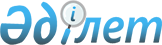 О признании утратившим силу постановления Правительства Республики Казахстан от 29 декабря 2007 года № 1367Постановление Правительства Республики Казахстан от 7 мая 2009 года № 659

      Правительство Республики Казахстан 



ПОСТАНОВЛЯЕТ



:






      1. Признать утратившим силу 

 постановление 

 Правительства Республики Казахстан от 29 декабря 2007 года № 1367 «Об утверждении Правил оценки качества работы административных государственных служащих» (САПП Республики Казахстан, 2007 г., № 50, ст. 629).






      2. Настоящее постановление вводится в действие со дня подписания.



      



 Премьер-Министр






       Республики Казахстан                       К. Масимов



					© 2012. РГП на ПХВ «Институт законодательства и правовой информации Республики Казахстан» Министерства юстиции Республики Казахстан
				